Buen día queridas familiasUna semana más aprendiendo desde casa, una nueva aventura para reconocer el valor de compartir en familia e identificar todos esos bellos valores que tienen cada uno de nuestros niños, sus cualidades, habilidades y ganas de aprender, especialmente su bella inocencia la cual hace que cada día nos sorprenden con sus ocurrencias, con sus locuras y su amor. Felicitamos a nuestros niños que una semana más se han comportado como verdaderos héroes, levantándose todos los días a aprender al lado de papitos y a cumplir con cada una de las actividades que hemos propuesto con mucho amor. Papitos, Nuestros niños y niñas son un valioso tesoro que debemos cuidar son como un barro suave donde podemos grabar lo que queramos, esas marcas se quedan en su piel y en su corazón y no se borraran nunca por eso será nuestro amor y las mejores enseñanzas que acompañen sus días.  Las maestras de transición reiteramos nuestro compromiso de acompañamiento y asesoría, comunicándonos diariamente por los grupos de WhatsApp y llamadas telefónicas. Recibiendo las fotos y los videos como evidencia del aprendizaje de sus hijos.  HORARIO DE TRABAJO SEMANA DEL 04 AL 08 DE mayo 2020.Nota: Todos los niñ@s deben escribir su nombre con lápiz negro en la parte inferior de las guías que están en los libros. LUNES 04 DE MAYOPrimera actividad: Pre Matemáticas: Conoce el número 4Te invitamos a observes los siguientes videos https://www.youtube.com/watch?v=9PpYB12PVkg https://www.youtube.com/watch?v=Tv_STe_Q6T8,  con ellos aprenderás a reconocer y escribir correctamente el número 4 ; ahora te invitamos a que te aprendas las siguiente canción.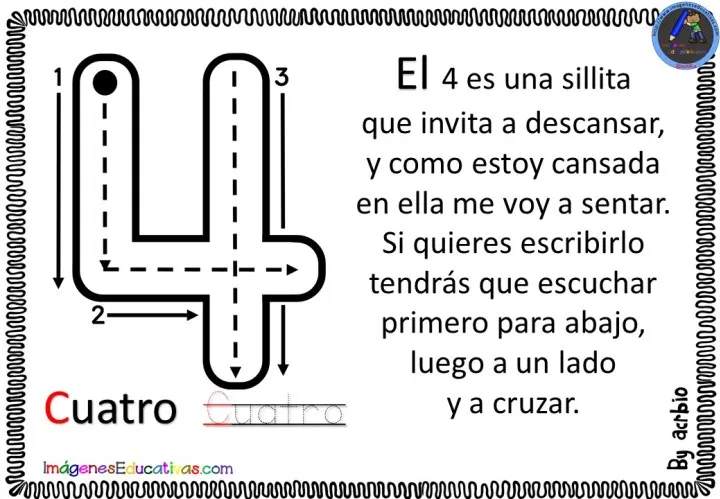 Segunda Actividad: Lecto-escritura.  Escribe la adivinanza en tu cuaderno de lecto escritura (rayado) resuélvela y aprende.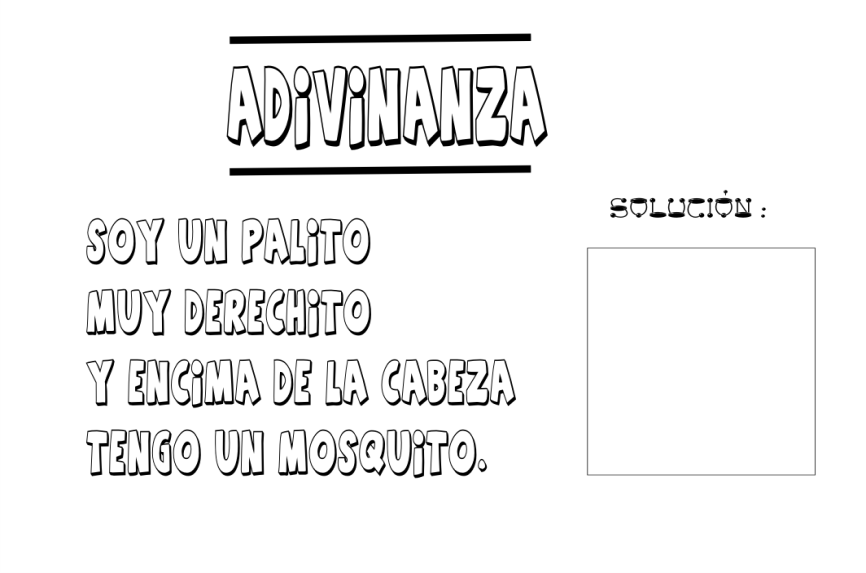 Tercera Actividad: DISFRUTEMOS UN MOMENTO EN FAMILIA, a continuación los invitamos a que miren el siguiente video y en familia realicen la actividad que les proponemos 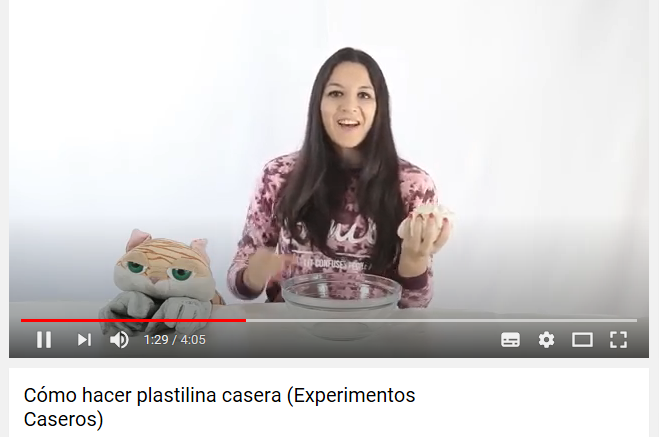 https://youtu.be/BX1nxXP81LE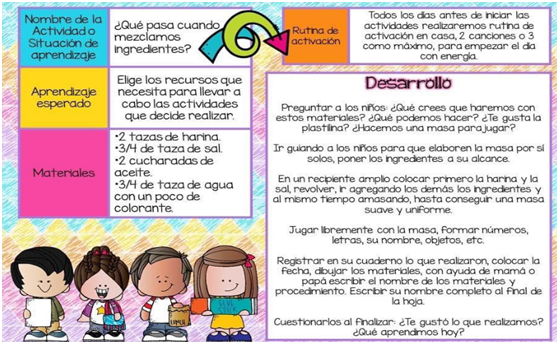 Cuarta actividad: Es muy importante que nuestros niños y niñas ayuden en las actividades de casa, esto les permitirá prepararlos para la vida además de asumir responsabilidades. Qué pueden hacerA partir de los cinco años, los niños pueden encargarse de actividades domésticas sencillas como:Clasificar calcetines, doblar su ropaDar de comer a la mascota Poner y quitar la mesa.Sacar la basura.Recoger sus juguetes.Hacer la cama, recoger la ropa sucia Ayudar en la cocina, lavando o secando los platos Barrer, trapear, limpiar el polvo.Cómo incentivarlosEmpieza por algo fácil, que le guste.Las tareas han de ser muy concretas. Tu hijo se perderá con una orden como «ordena tu cuarto». Es mejor empezar por «colocar tus juguetes en su lugar».El trabajo será más divertido si lo compartes y lo conviertes en un juego o inventas recompensas por su colaboración.Si tu hijo no lo hace bien, no lo critiques, halaga su esfuerzo para que se sienta orgulloso. Tampoco sirve que le digas que está bien y luego vayas a corregirlo. No verá sentido a lo que ha hecho, y puede que la próxima vez no quiera ayudar. Es mejor enseñarle otro día la forma de hacerlo bien.No le inculques una visión negativa de las labores domésticas, ni las utilices como castigo.No repartas las tareas en función del sexo.MARTES 05 DE MAYO.Primera actividad: Observa el video “Hi-5 - Una historia en la granja de Doodle”.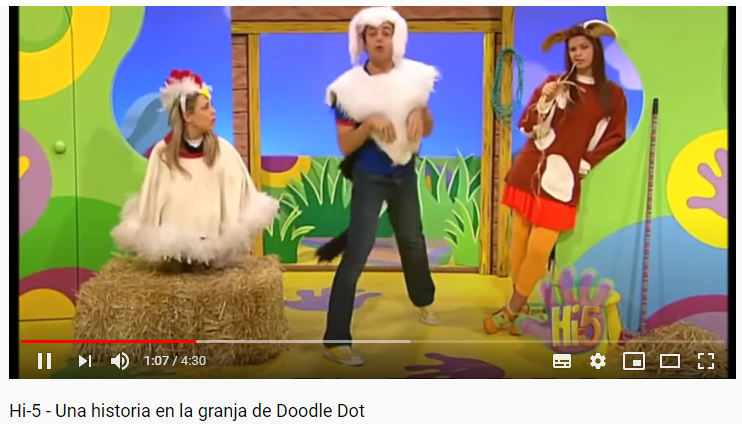  https://youtu.be/jwqMw3kSfbwLuego en tu cuaderno de áreas integradas (cuadriculado) dibuja los animales que encontraste en el video, coloréalos y escríbeles el nombre.Segunda actividad: Escritura del número 4 Pídele a tu mamita o tu papito que en el cuaderno cuadriculado realice la siguiente muestra, enumera las cuatro flores (1,2,3 y 4) desarrolla la guía contando y escribiendo la cantidad que corresponde.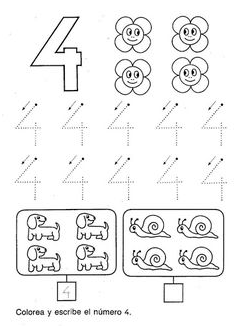 Tercera actividad: DISFRUTEMOS UN MOMENTO EN FAMILIA a continuación los invitamos a que miren el siguiente video y en familia realicen la actividad que les proponemos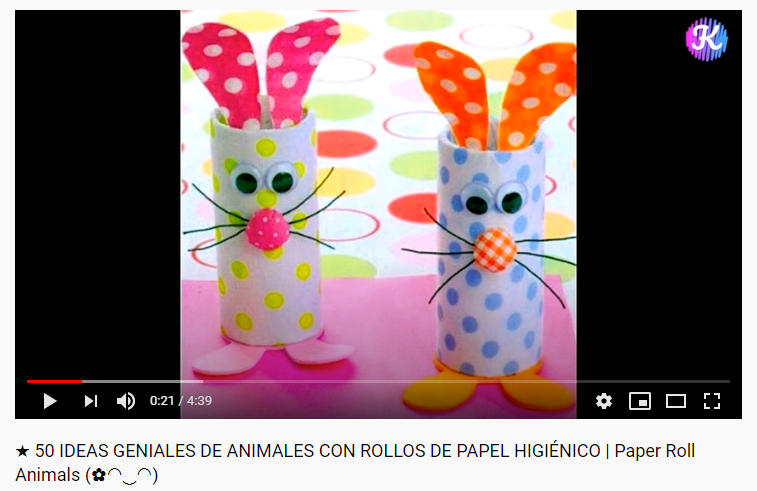 https://youtu.be/nGCGhkhbPt0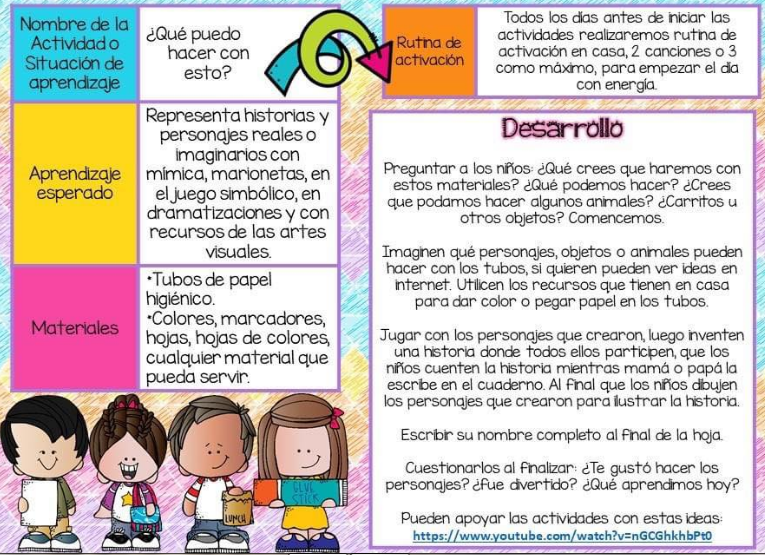 Cuarta actividad: Es muy importante que nuestros niños y niñas ayuden en las actividades de casa, esto les permitirá prepararlos para la vida además de asumir responsabilidades. Qué pueden hacerA partir de los cinco años, los niños pueden encargarse de actividades domésticas sencillas como:Clasificar calcetines, doblar su ropaDar de comer a la mascota Poner y quitar la mesa.Sacar la basura.Recoger sus juguetes.Hacer la cama, recoger la ropa sucia Ayudar en la cocina, lavando o secando los platos Barrer, trapear, limpiar el polvo.Cómo incentivarlosEmpieza por algo fácil, que le guste.Las tareas han de ser muy concretas. Tu hijo se perderá con una orden como «ordena tu cuarto». Es mejor empezar por «colocar tus juguetes en su lugar».El trabajo será más divertido si lo compartes y lo conviertes en un juego o inventas recompensas por su colaboración.Si tu hijo no lo hace bien, no lo critiques, halaga su esfuerzo para que se sienta orgulloso. Tampoco sirve que le digas que está bien y luego vayas a corregirlo. No verá sentido a lo que ha hecho, y puede que la próxima vez no quiera ayudar. Es mejor enseñarle otro día la forma de hacerlo bien.No le inculques una visión negativa de las labores domésticas, ni las utilices como castigo.No repartas las tareas en función del sexo.MIÉRCOLES 06 DE MAYO.Primera actividad: Aprende el trabalenguas en familia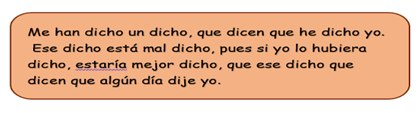 Escribe el trabalenguas en tu cuaderno de lecto escritura (Rayado) y encierra las vocales vistas con diferentes colores.Segunda actividad: ANIMALESEn tu libro de áreas integradas página 74 colorea la ilustración acercándose a la realidad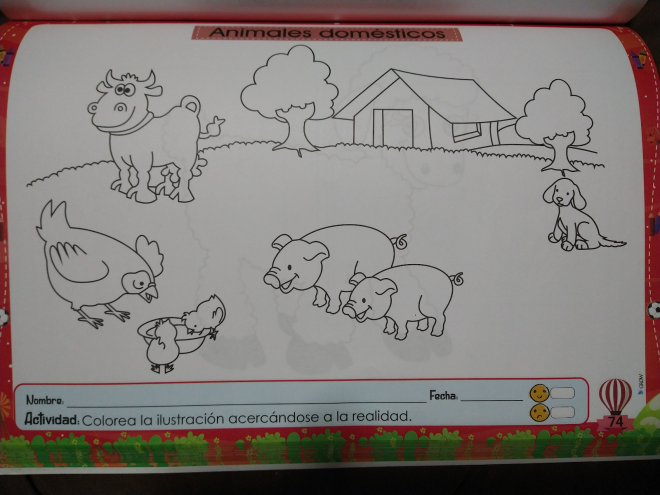 Tercera actividad: DISFRUTEMOS UN MOMENTO EN FAMILIALes Sugerimos la siguiente actividad para que compartamos en familia: broma con luces, sombras, linternas y proyecciones, siempre causan encantamiento en los niños, incluso en los bien pequeños!Por eso, el consejo de hoy son las linternas especiales para jugar en la oscuridad y inventar historias con los personajes iluminados!Esta es otra actividad que se puede hacer con lo que tiene en casa, incluyendo los materiales reciclados.PASO A PASOCorte el fondo del vaso plásticoColoca en el fondo un plástico película o durex gruesoHaga el dibujo en el plástico con pluma (permanente, hidrográfica o pluma) en el plásticoPon una linterna en el extremo contrario al plástico y apunta en una paredEl vaso desechable puede ser sustituido por chorizo de papel higiénico, lo que hace que la broma sea aún más sostenible! Y si no tienes plástico película, puedes usar cinta adhesiva ancha. El dibujo se hará con marcador.Suelta la imaginación y únete a la broma con los pequeños!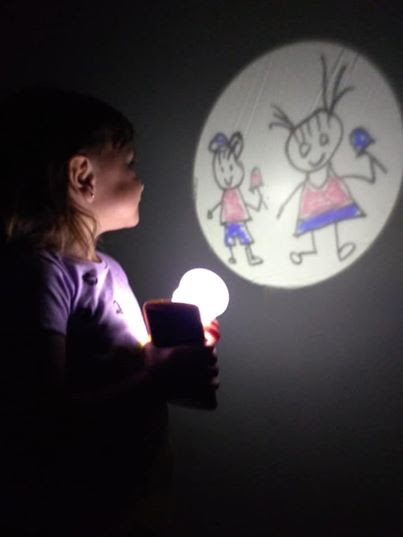 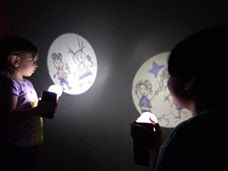 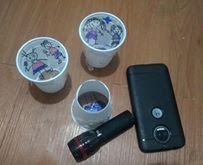 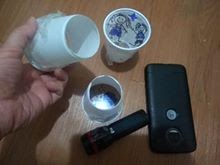 +3Cuarta actividad: Es muy importante que nuestros niños y niñas ayuden en las actividades de casa, esto les permitirá prepararlos para la vida además de asumir responsabilidades. Qué pueden hacerA partir de los cinco años, los niños pueden encargarse de actividades domésticas sencillas como:Clasificar calcetines, doblar su ropaDar de comer a la mascota Poner y quitar la mesa.Sacar la basura.Recoger sus juguetes.Hacer la cama, recoger la ropa sucia Ayudar en la cocina, lavando o secando los platos Barrer, trapear, limpiar el polvo.Cómo incentivarlosEmpieza por algo fácil, que le guste.Las tareas han de ser muy concretas. Tu hijo se perderá con una orden como «ordena tu cuarto». Es mejor empezar por «colocar tus juguetes en su lugar».El trabajo será más divertido si lo compartes y lo conviertes en un juego o inventas recompensas por su colaboración.Si tu hijo no lo hace bien, no lo critiques, halaga su esfuerzo para que se sienta orgulloso. Tampoco sirve que le digas que está bien y luego vayas a corregirlo. No verá sentido a lo que ha hecho, y puede que la próxima vez no quiera ayudar. Es mejor enseñarle otro día la forma de hacerlo bien.No le inculques una visión negativa de las labores domésticas, ni las utilices como castigo.No repartas las tareas en función del sexo.JUEVES 07 DE MAYO.Primera actividad: Refuerza las vocales vistas y aprende la canción de la patita lulú escríbela en tu cuaderno y encierra las vocales con diferente color. Mira el video y disfruta la canción.https://www.youtube.com/watch?v=53ePiCirfvk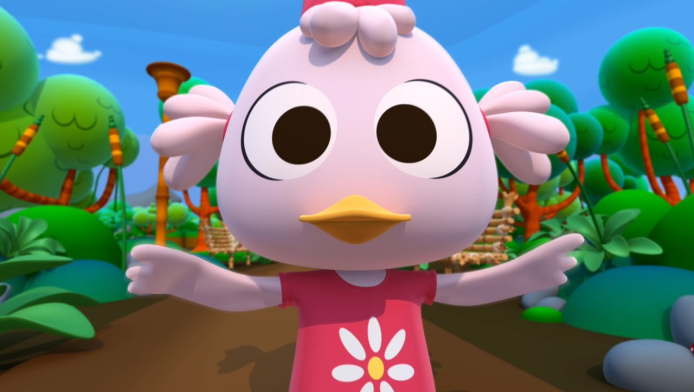 La patita Lulú (Tatiana )Lulú es una patita que es muy divertidaTodo el día se ríe a carcajadasCon su cuac, cuac, cuac, por aquí, por alláPorque hoy es un día especial¿A dónde vas Lulú, corriendo tan deprisa?¿Con tu vestido rojo y tus blancas zapatillas?El baile va a empezar, y no quiero llegar tardeY bailar hasta que salga el solLulú menea la patita, menea la colitaMueve las alitas y se da una vueltecitaSe agacha despacito, se levanta de un brinquitoY sigue así hasta que salga el solLulú menea la patita, menea la colitaMueve las alitas y se da una vueltecitaSe agacha despacito, se levanta de un brinquitoY sigue así hasta que salga el solHola, LulúCuac, cuacSaluda a nuestros amigosPara que bailen contigoTercera actividad: DISFRUTEMOS UN MOMENTO EN FAMILIASesión de dibujos anamórficos: para la siguiente actividad les proponemos a los papitos organizar un espacio que puede ser en terrazas si las tienes o en una habitación con la luz de una linterna, luego colocaron sobre una mesa una hoja de papel en blanco y al lado juguetes de sus hijos (si tienen de animales mucho mejor) para que con la sombra que estos reflejen los niños puedan dibujar su sombra.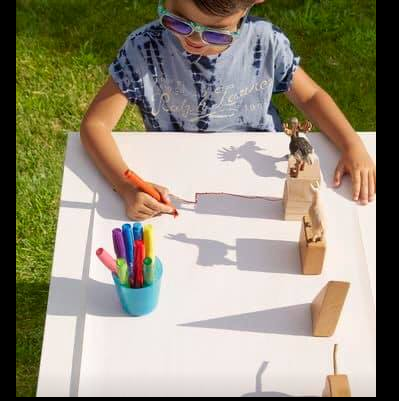 No olvides Grabar un videíto  y enviarlo a tu maestra.Cuarta actividad: Es muy importante que nuestros niños y niñas ayuden en las actividades de casa, esto les permitirá prepararlos para la vida además de asumir responsabilidades. Qué pueden hacerA partir de los cinco años, los niños pueden encargarse de actividades domésticas sencillas como:Clasificar calcetines, doblar su ropaDar de comer a la mascota Poner y quitar la mesa.Sacar la basura.Recoger sus juguetes.Hacer la cama, recoger la ropa sucia Ayudar en la cocina, lavando o secando los platos Barrer, trapear, limpiar el polvo.Cómo incentivarlosEmpieza por algo fácil, que le guste.Las tareas han de ser muy concretas. Tu hijo se perderá con una orden como «ordena tu cuarto». Es mejor empezar por «colocar tus juguetes en su lugar».El trabajo será más divertido si lo compartes y lo conviertes en un juego o inventas recompensas por su colaboración.Si tu hijo no lo hace bien, no lo critiques, halaga su esfuerzo para que se sienta orgulloso. Tampoco sirve que le digas que está bien y luego vayas a corregirlo. No verá sentido a lo que ha hecho, y puede que la próxima vez no quiera ayudar. Es mejor enseñarle otro día la forma de hacerlo bien.No le inculques una visión negativa de las labores domésticas, ni las utilices como castigo.No repartas las tareas en función del sexoVIERNES 08 DE MAYOPrimera actividad: Disfruta de un cuento en familia y haz un pequeño video contándonos lo que más te gusto.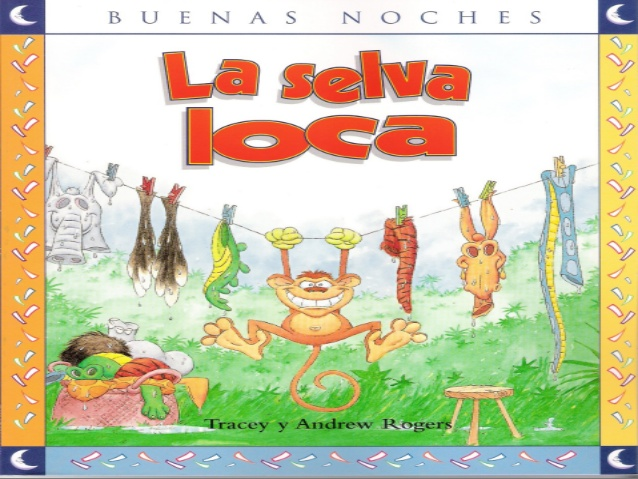 https://www.youtube.com/watch?v=SsESJShxk-4Segunda actividad: DISFRUTEMOS UN MOMENTO EN FAMILIASesión de  Yoga: para la siguiente actividad les proponemos a los papitos organizar un espacio dentro de su hogar, utilizar ropa cómoda y acompañar a los pequeños con los siguientes ejercicios de yoga: 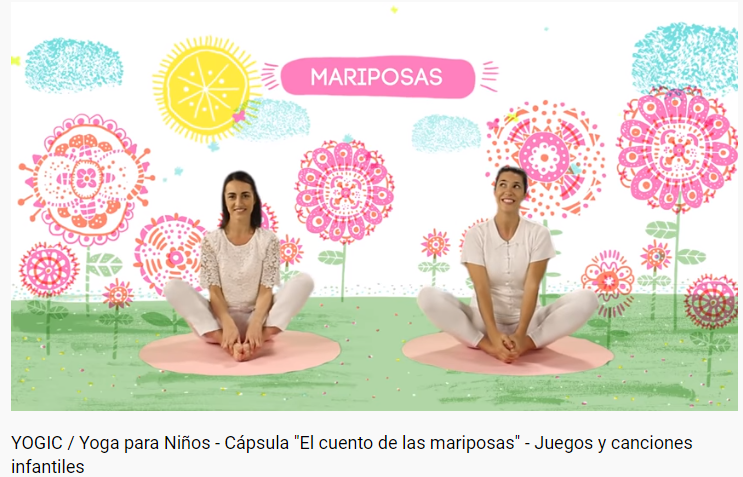 https://youtu.be/MI1S5rM0ou0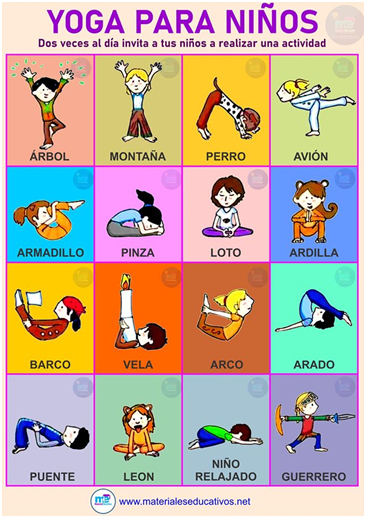 No olvides Grabar un videíto  y enviarlo a tu maestra.Tercera actividad: Es muy importante que nuestros niños y niñas ayuden en las actividades de casa, esto les permitirá prepararlos para la vida además de asumir responsabilidades. Qué pueden hacerA partir de los cinco años, los niños pueden encargarse de actividades domésticas sencillas como:Clasificar calcetines, doblar su ropaDar de comer a la mascota Poner y quitar la mesa.Sacar la basura.Recoger sus juguetes.Hacer la cama, recoger la ropa sucia Ayudar en la cocina, lavando o secando los platos Barrer, trapear, limpiar el polvo.Cómo incentivarlosEmpieza por algo fácil, que le guste.Las tareas han de ser muy concretas. Tu hijo se perderá con una orden como «ordena tu cuarto». Es mejor empezar por «colocar tus juguetes en su lugar».El trabajo será más divertido si lo compartes y lo conviertes en un juego o inventas recompensas por su colaboración.Si tu hijo no lo hace bien, no lo critiques, halaga su esfuerzo para que se sienta orgulloso. Tampoco sirve que le digas que está bien y luego vayas a corregirlo. No verá sentido a lo que ha hecho, y puede que la próxima vez no quiera ayudar. Es mejor enseñarle otro día la forma de hacerlo bien.No le inculques una visión negativa de las labores domésticas, ni las utilices como castigo.No repartas las tareas en función del sexoFELIZ FIN DE SEMANADocentes preescolares.